Please complete electronically and return form to: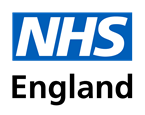 ntawnt.fcamhs@nhs.net C/o The Kolvin Service		C/o Adolescent Forensic Outpatient Service(Community Adolescent Forensic Service)		Acklam Road HospitalGround Floor, St Nicholas House		MiddlesbroughSt Nicholas Hospital Jubilee Road		TS5 4EENewcastle upon Tyne		Direct Dial: 01642 529 650NE3 3XT		Direct Dial: 0191 245 6629		Forensic Child and Adolescent Mental Health Service(North East and North Cumbria) 	 Referral Form	Please ensure you have read the Referral Leaflet, believe the young person to meet the referral criteria and you have the current version of the referral form. (Leaflet and form available at: www.cntw.nhs.uk/fcamhs)Please complete all sections giving as much detailed information as possible. The referral form may be returned to you if it is not fully completed, which may result in a delay in the young person being accepted into the service.SECTION A: ConsentSECTION A: ConsentSECTION A: ConsentDate of ReferralThe young person should be informed that they are being referred to FCAMHS. The only exception to this will be if the referring professional believes informing the young person will increase risks to the young person and/or others.The young person should be informed that they are being referred to FCAMHS. The only exception to this will be if the referring professional believes informing the young person will increase risks to the young person and/or others.The young person should be informed that they are being referred to FCAMHS. The only exception to this will be if the referring professional believes informing the young person will increase risks to the young person and/or others.Have you discussed the referral with the young person?Have you discussed the referral with the young person?Has the young person agreed/consented to the referral?Has the young person agreed/consented to the referral?If NO to either of the above, please explain the reason:If NO to either of the above, please explain the reason:Has consent been obtained from parent/carer/person with parental responsibility?Has consent been obtained from parent/carer/person with parental responsibility?If NO, please specify the reasons:If NO, please specify the reasons:The referrer must decide if there are sufficient grounds for safeguarding reasons to submit a referral without the required consent. Without the young person’s consent, FCAMHS will be unable to provide direct assessment/intervention even if it is indicated.The referrer must decide if there are sufficient grounds for safeguarding reasons to submit a referral without the required consent. Without the young person’s consent, FCAMHS will be unable to provide direct assessment/intervention even if it is indicated.The referrer must decide if there are sufficient grounds for safeguarding reasons to submit a referral without the required consent. Without the young person’s consent, FCAMHS will be unable to provide direct assessment/intervention even if it is indicated.By submitting this referral, you confirm that you have followed your local consent policies. This includes gaining the relevant consent for referring to FCAMHS, and the sharing of appropriate information across agencies involved.FCAMHS (North East and North Cumbria) is a service provided by CNTW and TEWV and therefore relevant information may be shared between the two organisations.By submitting this referral, you confirm that you have followed your local consent policies. This includes gaining the relevant consent for referring to FCAMHS, and the sharing of appropriate information across agencies involved.FCAMHS (North East and North Cumbria) is a service provided by CNTW and TEWV and therefore relevant information may be shared between the two organisations.By submitting this referral, you confirm that you have followed your local consent policies. This includes gaining the relevant consent for referring to FCAMHS, and the sharing of appropriate information across agencies involved.FCAMHS (North East and North Cumbria) is a service provided by CNTW and TEWV and therefore relevant information may be shared between the two organisations.SECTION B: Young Person’s InformationSECTION B: Young Person’s InformationSECTION B: Young Person’s InformationSECTION B: Young Person’s InformationSECTION B: Young Person’s InformationSECTION B: Young Person’s InformationSECTION B: Young Person’s InformationSECTION B: Young Person’s InformationSECTION B: Young Person’s InformationSECTION B: Young Person’s InformationSECTION B: Young Person’s InformationSECTION B: Young Person’s InformationIf the young person is known to CNTW or TEWV please complete Paris or RIO ID. If the young person is known to CNTW or TEWV please complete Paris or RIO ID. If the young person is known to CNTW or TEWV please complete Paris or RIO ID. If the young person is known to CNTW or TEWV please complete Paris or RIO ID. If the young person is known to CNTW or TEWV please complete Paris or RIO ID. If the young person is known to CNTW or TEWV please complete Paris or RIO ID. If the young person is known to CNTW or TEWV please complete Paris or RIO ID. If the young person is known to CNTW or TEWV please complete Paris or RIO ID. If the young person is known to CNTW or TEWV please complete Paris or RIO ID. If the young person is known to CNTW or TEWV please complete Paris or RIO ID. If the young person is known to CNTW or TEWV please complete Paris or RIO ID. If the young person is known to CNTW or TEWV please complete Paris or RIO ID. Paris ID:Paris ID:Paris ID:RiO ID:RiO ID:RiO ID:ForenameForenameForenameSurnameSurnameSurnamePreferred name/ also known asPreferred name/ also known asDate of birthDate of birthAge at referralAge at referralSex assigned at birthIdentified genderIdentified genderEthnicityReligionReligionNHS NumberNHS NumberNHS NumberFirst languageFirst languageFirst languageHome address PostcodeHome address PostcodeHome address PostcodeAddress at time of referral (if different) PostcodeAddress at time of referral (if different) PostcodeAddress at time of referral (if different) PostcodeTel No(s)Tel No(s)Tel No(s)Tel No(s)Tel No(s)Tel No(s)Parent/carer/person with parental responsibilityParent/carer/person with parental responsibilityParent/carer/person with parental responsibilityParent/carer/person with parental responsibilityParent/carer/person with parental responsibilityParent/carer/person with parental responsibilityCurrent General PractitionerCurrent General PractitionerCurrent General PractitionerCurrent General PractitionerCurrent General PractitionerCurrent General PractitionerNameNameNameNameNameNameAddress PostcodeAddress PostcodeAddress PostcodeAddress PostcodeAddress PostcodeAddress PostcodeTel No(s)Tel No(s)Tel No(s)Tel No(s)Tel No(s)Tel No(s)Email addressEmail addressEmail addressEmail addressEmail addressEmail addressSECTION C: Referrer InformationSECTION C: Referrer InformationSECTION C: Referrer InformationSECTION C: Referrer InformationThe referrer must be a care coordinator/lead professional who will retain overall responsibility for the case and remain involved until the conclusion of any FCAMHS (North East and North Cumbria) involvement.As referrer you agree to take full responsibility for ensuring all relevant professionals’ details and information are provided to FCAMHS.The referrer must be a care coordinator/lead professional who will retain overall responsibility for the case and remain involved until the conclusion of any FCAMHS (North East and North Cumbria) involvement.As referrer you agree to take full responsibility for ensuring all relevant professionals’ details and information are provided to FCAMHS.The referrer must be a care coordinator/lead professional who will retain overall responsibility for the case and remain involved until the conclusion of any FCAMHS (North East and North Cumbria) involvement.As referrer you agree to take full responsibility for ensuring all relevant professionals’ details and information are provided to FCAMHS.The referrer must be a care coordinator/lead professional who will retain overall responsibility for the case and remain involved until the conclusion of any FCAMHS (North East and North Cumbria) involvement.As referrer you agree to take full responsibility for ensuring all relevant professionals’ details and information are provided to FCAMHS.The referrer must be a care coordinator/lead professional who will retain overall responsibility for the case and remain involved until the conclusion of any FCAMHS (North East and North Cumbria) involvement.As referrer you agree to take full responsibility for ensuring all relevant professionals’ details and information are provided to FCAMHS.NameNameTel No(s)Title/designationTitle/designationAddress PostcodeServiceServiceAddress PostcodeEmail addressEmail addressAddress PostcodeHow long has the young person been open to you:How long has the young person been open to you:How long has the young person been open to you:Please ensure you have discussed this referral and submission with your manager/supervisor.Please enter the details of this individual below.Please ensure you have discussed this referral and submission with your manager/supervisor.Please enter the details of this individual below.Please ensure you have discussed this referral and submission with your manager/supervisor.Please enter the details of this individual below.Please ensure you have discussed this referral and submission with your manager/supervisor.Please enter the details of this individual below.Please ensure you have discussed this referral and submission with your manager/supervisor.Please enter the details of this individual below.Manager’s Name Manager’s Name Tel No(s)Title/designationTitle/designationEmail addressSECTION D: Agencies InvolvedSECTION D: Agencies InvolvedSECTION D: Agencies InvolvedSECTION D: Agencies InvolvedCAMHS/CYPS contact (not FCAMHS)CAMHS/CYPS contact (not FCAMHS)CAMHS/CYPS contact (not FCAMHS)CAMHS/CYPS contact (not FCAMHS)If this referral is being made by CNTW CYPS/TEWV CAMHS, please ensure that the CPA reflects enhanced care coordination and care plans/risk assessments are up-to-date. If this referral is being made by CNTW CYPS/TEWV CAMHS, please ensure that the CPA reflects enhanced care coordination and care plans/risk assessments are up-to-date. If this referral is being made by CNTW CYPS/TEWV CAMHS, please ensure that the CPA reflects enhanced care coordination and care plans/risk assessments are up-to-date. If this referral is being made by CNTW CYPS/TEWV CAMHS, please ensure that the CPA reflects enhanced care coordination and care plans/risk assessments are up-to-date. Current CAMHS/CYP ServicePrevious CAMHS/CYP Service(s)Date current CAMHS/CYPS episode startedDates of previous CAMHS/CYP Service(s) and professional(s) involvedIf yes, is young person on Enhanced CPACurrent diagnosis:CAMHS professionals involvedCAMHS professionals involvedCAMHS professionals involvedCAMHS professionals involvedNameNameTitle/designationTitle/designationServiceServiceEmail addressEmail addressTel No(s)Tel No(s)Address PostcodeAddress PostcodeHas referral been discussed?Has referral been discussed?Current Living ArrangementsCurrent Living ArrangementsCurrent Living ArrangementsCurrent Living ArrangementsCurrent Living ArrangementsCurrent Living ArrangementsCurrent Living ArrangementsCurrent Living ArrangementsCurrent Living ArrangementsCurrent Living ArrangementsCurrent Living ArrangementsCurrent Living ArrangementsCurrent Living ArrangementsBirth familyBirth familyFoster CareFoster CareAdoptive FamilyAdoptive FamilyAdoptive FamilyResidential CareResidential CareSupported AccommodationSupported AccommodationIndependent LivingIndependent LivingIndependent LivingSecure Care Setting (please specify):Secure Care Setting (please specify):Secure Care Setting (please specify):Secure Care Setting (please specify):Secure Care Setting (please specify):Secure Care Setting (please specify):Secure Care Setting (please specify):Mental Health Setting (please specify):Mental Health Setting (please specify):Mental Health Setting (please specify):Mental Health Setting (please specify):Mental Health Setting (please specify):Mental Health Setting (please specify):Mental Health Setting (please specify):Social Care StatusSocial Care StatusSocial Care StatusSocial Care StatusSocial Care StatusSocial Care StatusSocial Care StatusSocial Care StatusSocial Care StatusSocial Care StatusSocial Care StatusSocial Care StatusSocial Care StatusLAC:S20S20S31S31Leaving CareLeaving CareSubject to CP PlanSubject to CP PlanChild In NeedChild In NeedChild In NeedSecure Care OrderSecure Care OrderNoneNoneOther (please specify):Other (please specify):Other (please specify):Other (please specify):Social Care professionals involvedSocial Care professionals involvedSocial Care professionals involvedSocial Care professionals involvedSocial Care professionals involvedSocial Care professionals involvedSocial Care professionals involvedSocial Care professionals involvedSocial Care professionals involvedSocial Care professionals involvedSocial Care professionals involvedSocial Care professionals involvedSocial Care professionals involvedNameNameTitle/designationTitle/designationServiceServiceEmail addressEmail addressTel No(s)Tel No(s)Address PostcodeAddress PostcodeHas referral been discussed?Has referral been discussed?Education StatusEducation StatusEducation StatusEducation StatusEducation StatusEducation StatusEducation StatusEducation StatusEducation StatusEducation StatusEducation StatusEducation StatusEducation StatusName of School/CollegeMainstreamMainstreamMainstreamContact NameMainstream SEN UnitMainstream SEN UnitMainstream SEN UnitAddressPostcodePRUPRUPRUAddressPostcodeSEN SchoolSEN SchoolSEN SchoolAddressPostcodeHospital SchoolHospital SchoolHospital SchoolTel No(s)Home TuitionHome TuitionHome TuitionEmail addressEmployedEmployedEmployedEHCPYes               No Yes               No Yes               No Yes               No Yes               No Yes               No Yes               No Yes               No Vocational TrainingVocational TrainingVocational TrainingIf YES, please give date of last planNEET (Not in Education, Employment or Training)NEET (Not in Education, Employment or Training)NEET (Not in Education, Employment or Training)Does the young person have any communication barriersDoes the young person have any communication barriersDoes the young person have any communication barriersDoes the young person have any communication barriersDoes the young person have any communication barriersDoes the young person have any communication barriersYes       No Yes       No Yes       No OtherOtherOtherIf YES, please give details:If YES, please give details:Educational Psychology reportEducational Psychology reportIf YES, date report was completedIf YES, date report was completedIf YES, date report was completedIf YES, date report was completedIf YES, date report was completedCriminal Justice StatusCriminal Justice StatusCriminal Justice StatusCriminal Justice StatusCriminal Justice StatusCriminal Justice StatusCriminal Justice StatusCriminal Justice StatusCriminal Justice StatusCriminal Justice StatusCriminal Justice StatusCriminal Justice StatusCriminal Justice StatusNoneNoneNoneUnder investigationUnder investigationUnder investigationRecent Police contact (within the last 12 months)Recent Police contact (within the last 12 months)Recent Police contact (within the last 12 months)Pre-court orderPre-court orderPre-court orderOn remandOn remandOn remandSentenced to custodial orderSentenced to custodial orderSentenced to custodial orderSentenced on community orderSentenced on community orderSentenced on community orderOtherOtherOtherInvolved with YOTInvolved with YOTInvolved with YOTOtherOtherOtherCurrent Police investigations, charges or convictions:Current Police investigations, charges or convictions:Current Police investigations, charges or convictions:Current Police investigations, charges or convictions:Current Police investigations, charges or convictions:Previous Police investigations, charges or convictions:Previous Police investigations, charges or convictions:Previous Police investigations, charges or convictions:Previous Police investigations, charges or convictions:Previous Police investigations, charges or convictions:Previous Police investigations, charges or convictions:Previous Police investigations, charges or convictions:Previous Police investigations, charges or convictions:Criminal Justice professionals involved (YOT, Probation, etc.)Criminal Justice professionals involved (YOT, Probation, etc.)Criminal Justice professionals involved (YOT, Probation, etc.)Criminal Justice professionals involved (YOT, Probation, etc.)NameNameTitle/designationTitle/designationServiceServiceEmail addressEmail addressTel No(s)Tel No(s)Address PostcodeAddress PostcodeHas referral been discussed?Has referral been discussed?Other professionals involved (Substance Misuse worker, CSE worker, support worker, CJLD, etc.)Other professionals involved (Substance Misuse worker, CSE worker, support worker, CJLD, etc.)Other professionals involved (Substance Misuse worker, CSE worker, support worker, CJLD, etc.)Other professionals involved (Substance Misuse worker, CSE worker, support worker, CJLD, etc.)NameNameTitle/designationTitle/designationServiceServiceEmail addressEmail addressTel No(s)Tel No(s)Address PostcodeAddress PostcodeHas referral been discussed?Has referral been discussed?NameNameTitle/designationTitle/designationServiceServiceEmail addressEmail addressTel No(s)Tel No(s)Address PostcodeAddress PostcodeHas referral been discussed?Has referral been discussed?SECTION E: Identified RisksSECTION E: Identified RisksSECTION E: Identified RisksSECTION E: Identified RisksSECTION E: Identified RisksSECTION E: Identified RisksSECTION E: Identified RisksSECTION E: Identified RisksPhysical abuseSexual abuseSelf-harmSubstance misuseEmotional abuseNeglectHarm to othersOffending BehaviourChild Sexual ExploitationChild Criminal ExploitationChild County Lines ExploitationTerrorism/ExtremismOtherDetails of other:Details of other:Has a risk assessment been completed? If so please attach Has a risk assessment been completed? If so please attach Has a risk assessment been completed? If so please attach Has a risk assessment been completed? If so please attach Please list completed risk assessment/sPlease list completed risk assessment/sDate last updated and author:Date last updated and author:Has this young person been discussed within your internal service/agency risk management processes?Has this young person been discussed within your internal service/agency risk management processes?Has this young person been discussed within your internal service/agency risk management processes?Has this young person been discussed within your internal service/agency risk management processes?SECTION F: Reasons for referral to a specialist forensic mental health service High risk of high harm to others behaviour:Please provide details of high risk of high harm to others/forensic behaviours including specific incidents of concern.Include dates of incidents within the last 12 months. Please attach a separate chronology of incidents for behaviours prior to this.Mental health or Neurodevelopmental diagnosis / disability and/or concerns:Please describe what is currently in place to the support young person including what has been implemented/tried and how the young person has responded:What is the young person’s understanding of their risks? What are the parent/carer’s understanding of the risks?If a referral is accepted, FCAMHS will offer a multi-agency professionals consultation meeting. Please explain your anticipated outcome from this consultation and what support you feel FCAMHS will be able to provide: